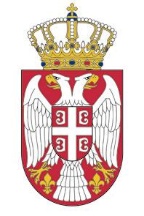 Република СрбијаАГЕНЦИЈА ЗА ЛИЦЕНЦИРАЊЕСТЕЧАЈНИХ УПРАВНИКА                   IV Број: 14-1/3/2020-05  Датум: 03. март 2020. годинеБ Е О Г Р А ДКОНКУРСНА ДОКУМЕНТАЦИЈАAГЕНЦИЈА ЗА ЛИЦЕНЦИРАЊЕ СТЕЧАЈНИХ УПРАВНИКА Теразије 23, БеоградЈАВНА НАБАВКА МАЛЕ ВРЕДНОСТИ ЗА НАБАВКУ УСЛУГЕ ЧУВАЊА И СКЛАДИШТЕЊА ПОСЛОВНЕ ДОКУМЕНТАЦИЈЕ ЗА ПОТРЕБЕ АГЕНЦИЈЕ ЗА ЛИЦЕНЦИРАЊЕ СТЕЧАЈНИХ УПРАВНИКАЈАВНА НАБАВКА МАЛЕ ВРЕДНОСТИЈНУ МВ бр. 3/2020Koмисија: Бранкица Накић, члан Драгана Филиповић, члан Милан Станојевић, члан  Укупно 32 странеМарт 2020. годинеНа основу чл. 39. и 61. Закона о јавним набавкама („Службени гласник РС” бр. 124/2012, 14/15 и 68/15, у даљем тексту: Закон), члана 6. Правилника о обавезним елементима конкурсне документације у поступцима јавних набавки и начину доказивања испуњености услова („Службени гласник РС” бр. 86/2015 и 41/2019), Одлуке о покретању поступка јавне набавке мале вредности за набавку услуге чувања и складиштења пословне документације за потребе Агенције за лиценцирање стечајних управника број IV14-1/3/2020-02 oд  24. фебруара 2020. године и Решења о образовању комисије за јавну набавку мале вредности за набавку услуге чувања и складиштења пословне документације за потребе Агенције за лиценцирање стечајних управника број IV 14-1/3/2020-03 од 24. фебруара 2020. године, припремљена је:КОНКУРСНА ДОКУМЕНТАЦИЈАза јавну набавку мале вредности за набавку услуге чувања и складиштења пословне документације за потребе Агенције за лиценцирање стечајних управника ЈНУ МВ бр. 3/2020Конкурсна документација садржи:I  ОПШТИ ПОДАЦИ О ЈАВНОЈ НАБАВЦИ И НАРУЧИОЦУ1. Подаци о наручиоцуНаручилац: Агенција за лиценцирање стечајних управникаАдреса: Теразије 23, Београд Mатични број: 17599488ПИБ: 103762410Интернет страница: www.alsu.gov.rsКонтакт (лице или служба): Милан Станојевић, Oдељење за опште послове milan.stanojevic@alsu.gov.rsАгенција за лиценцирање стечајних управника основана је Законом о Агенцији за лиценцирање стечајних управника („Службени гласник РС”, бр. 84/04, 104/09, 89/15) и  почела је са радом 24. фебруара 2005. године.Aгенција за лиценцирање стечајних управника је основана са циљем да промовише и унапређује професију стечајног управника, стандардизује неопходне услове и критеријуме за њено обављање, обезбеђује виши професионални квалитет, законитост и већи степен одговорности у раду стечајног управника.Агенција у складу са наведеним законом и законом о стечају, као и другим прописима којима се уређује стечај, обавља стручне и регулаторне послове.Aгенција одређене послове прописане Законом о Агенцији за лиценцирање стечајних управника, обавља као поверене, и то:Издавање и обнављање лиценцe за обављање послова стечајног управникаОрганизовање и спровођење полагања стручног испита за добијање лиценце за обављање послова стечајног управникаВршење стручног надзора над радом стечајног управника, одузимање лиценце за обављање послова стечајног управника и изрицање других мера прописаних овим законом и законом којим се уређује стечајВођење Именика стечајних управника,Послове стечајног управника у стечајним поступцима који се спроводе над правним лицима која су са већинским јавним или друштвеним капиталом, као и у поступцима када се током поступка стечаја промени власничка структура стечајног дужника тако да стечајни дужник постане правно лице са већинским јавним капиталом, у складу са законом којим се уређује стечај.2. Врста поступка јавне набавкеПредметна јавна набавка се спроводи у поступку јавне набавке мале вредности у складу са Законом и подзаконским актима којима се уређују јавне набавке.3. Предмет јавне набавкеПредмет јавне набавке број ЈНУ МВ 3/2020 је услуга чувања и складиштења пословне документације за потребе Агенције за лиценцирање стечајних управника.4. Није у питању резервисана јавна набавка.5. Циљ поступкаПоступак јавне набавке спроводи се ради закључења уговора о јавној набавци.6. Рок за доношење одлуке о додели уговораОдлука о додели уговора биће донета у року од 10 дана од дана отварања понуда.II  ПОДАЦИ О ПРЕДМЕТУ ЈАВНЕ НАБАВКЕ1. Предмет јавне набавкеПредмет јавне набавке бр. ЈНУ МВ 3/2020 је услуга чувања и складиштења пословне документације за потребе Агенције за лиценцирање стечајних управника.Ознака из општег речника набавке – услуга чувања и складиштења 631200000Процењена вредност јавне набавке –  1.000.000,00 динарa без ПДВ-а.2. ПартијеПредметна јавна набавка није обликована у партије. III  ВРСТА, ТЕХНИЧКЕ КАРАКТЕРИСТИКЕ, КВАЛИТЕТ, КОЛИЧИНА И ОПИС УСЛУГЕВРСТА УСЛУГЕ Набавка услуге чувања и складиштења пословне документације за потребе Агенције за лиценцирање стечајних управника, Teразије 23, Београд.ТЕХНИЧКЕ КАРАКТЕРИСТИКЕТехничке карактеристике услуге дате су у Поглављу IV конкурсне документације – техничке спецификације.КВАЛИТЕТУ складу са захтевима из техничке спецификације.  КОЛИЧИНА И ОПИС УСЛУГА Предметна набавка обухвата услугу чувања и складиштења пословне документације за потребе Агенције за лиценцирање стечајних управника, Београд, Teразије 23, према захтевима Наручиоца датим у Техничкој спецификацији у којој су наведене оквирне количине кутија у којима се налази документација која се чува и складишти.IV  ТЕХНИЧКА СПЕЦИФИКАЦИЈА Предмет јавне набавке је услуга чувања и складиштења пословне документације за потребе Агенције за лиценцирање стечајних управника. Количина документације Наручиоца за складиштење подобна је за паковање у око 2.500 кутија димензија минимум 420mm x 320mm x 310mm, уз могућност повећања или смањења количине током трајања уговора. Напомињемо да се ради о оквирној количини документације.Услуга обухвата следеће:преузимање, паковање и транспорт постојеће пословне документације о трошку Понуђача, са адреса које одреди Наручилац, удаљених максимално до 100 км од Београдаскладиштење пословне документације коришћењем наменских архивских кутија димензија минимум 420mm x 320mm x 310mm чување документације у наменским архивским кутијамахитну доставу пословне документације у року од 2 сата од пријема писменог захтева Наручиоцаредовну доставу пословне документације у року не дужем од 24 сата од пријема писменог захтева Наручиоцаскенирање пословне документације и доставу исте електронским путем на захтев Наручиоца преузимање, паковање и транспорт нове документације за складиштење о трошку Понуђача, са адреса које одреди Наручилац, удаљених максимално до 100 км од Београда.Период извршења: Предметна услуга уговара се за период од једне године. Уговор може престати и пре истека наведеног периода, односно може престати истеком последњег дана текуће буџетске године ако Агенција за лиценцирање стечајних управника не предвиди средства у свом финансијском плану за 2021. годину, о чему ће обавестити испоручиоца, као и утрошком средстава Наручиоца у износу који је Финансијским планом за 2020. годину планиран за набавку предметне услуге, о чему ће Наручилац писмено обавестити Извршиоца.V  УСЛОВИ ЗА УЧЕШЋЕ У ПОСТУПКУ ЈАВНЕ НАБАВКЕ ИЗ ЧЛ. 75. И 76. ЗАКОНА И УПУТСТВО КАКО СЕ ДОКАЗУЈЕ ИСПУЊЕНОСТ ТИХ УСЛОВАУСЛОВИ ЗА УЧЕШЋЕ У ПОСТУПКУ ЈАВНЕ НАБАВКЕ ИЗ ЧЛ. 75. И 76. ЗАКОНАПраво на учешће у поступку предметне јавне набавке има Понуђач  који испуњава ОБАВЕЗНЕ УСЛОВЕ за учешће у поступку јавне набавке дефинисане чл. 75. Закона, и то:Да је регистрован код надлежног органа, односно уписан у одговарајући регистар (чл. 75. ст. 1. тач. 1) Закона);Да он и његов законски заступник није осуђиван за неко од кривичних дела као члан организоване криминалне групе, да није осуђиван за кривична дела против привреде, кривична дела против животне средине, кривично дело примања или давања мита, кривично дело преваре (чл. 75. ст. 1. тач. 2) Закона);Да је измирио доспеле порезе, доприносе и друге јавне дажбине у складу са прописима Републике Србије или стране државе када има седиште на њеној територији (чл. 75. ст. 1. тач. 4) Закона);Понуђач је дужан да при састављању понуде изричито наведе да је поштовао обавезе које произлазе из важећих прописа о заштити на раду, запошљавању и условима рада, заштити животне средине, као и да нема забрану обављања делатности која је на снази у време подношења понуде (чл. 75. ст. 2. Закона).Уколико понуђач подноси понуду са подизвођачем, у складу са чланом 80. Закона, подизвођач мора да испуњава обавезне услове из члана 75. став 1. тач. 1) до 3) Закона. Уколико понуду подноси група понуђача, сваки понуђач из групе понуђача мора да испуни обавезне услове из члана 75. став 1. тач. 1) до 3) Закона, а додатне услове испуњавају заједно. 1.4.    Право на учешће у поступку предметне јавне набавке има понуђач којииспуњава ДОДАТНЕ УСЛОВЕ за учешће у поступку јавне набавке     дефинисане чл. 76. Закона, и то:1.4.1.   Пословни капацитет:  - Да је понуђач у претходне две године (2018. и 2019. години) квалитетно и у задатим роковима извршио услугу складиштења пословне документације за најмање 5 (пет) наручилаца у количини од минимум 5.000 архивских кутија, од којих наручилаца је најмање 1 (један) наручилац у смислу члана 2. Закона о јавним набавкама.1.4.2.  Teхнички капацитет под којим се подразумева да:- Понуђач поседује одобрење МУП-а – Сектора за ванредне ситуације за стабилни систем за аутоматску детекцију и дојаву пожара у простору у коме се чува документација,- Понуђач поседује систем за грејање и хлађење простора у коме се чува документација, - Понуђач поседује доказе о испитивању ватроотпорних својстава врата и зидова простора у коме се чува документација,- Понуђач врши редовну заштиту документарне грађе од штетног деловања микроорганизама, инсеката, глодара  и физичког оштећења,- Понуђач поседује простор који испуњава техничке услове за ту намену, за депоновање најмање 10.000 архивских кутија, оквирних димензија минимум 420мм x 320мм x 310мм,- Понуђач поседује систем за мерење влажности ваздуха у простору где ће се вршити предметне услуге,- Понуђач поседује ефикасан систем заштите од пожара, провала и поплава у простору у којем ће се чувати документација Наручиоца,- Понуђач има могућност скенирања пословне документације и достављања исте електронским путем, по потреби наручиоца,- Понуђач поседује важеће сертификате ISO 9001, ISO 14001, ISO 27001 и ISO 15489,- Понуђач поседује видео надзор у просторијама архивског депоа,- Понуђач поседује физичко обезбеђење 24 часа, свим данима,1.4.3.   Kaдровски капацитет:- Да Понуђач има минимум 2 радно ангажована или запослена лица  са положеним, важећим стручним испитом у архивској делатности.УПУТСТВО КАКО СЕ ДОКАЗУЈЕ ИСПУЊЕНОСТ УСЛОВАИспуњеност обавезних и додатних услова за учешће у поступку предметне јавне набавке, у складу са чл. 77. став 4. Закона, понуђач доказује достављањем ИЗЈАВЕ (Образац изјаве понуђача о испуњавању услова из чл. 75.  - Образац број 3, Образац изјаве понуђача о испуњености пословног, техничког и кадровског капацитета - Образац број 6. и Образац изјаве понуђача о испуњавању услова из чл 75. ст 2. - Образац број 7.) којом под пуном материјалном и кривичном одговорношћу потврђује да испуњава услове за учешће у поступку јавне набавке из чл. 75. и 76. Закона, дефинисане овом конкурсном документацијом, као и достављањем ОДОБРЕЊA МУП-а – Сектора за ванредне ситуације за стабилни систем за аутоматску детекцију и дојаву пожара у простору у коме се чува документација и ИЗВЕШТАЈА овлашћеног привредног субјекта о извршеном испитивању водоотпорних својстава врата и зидова простора у којем се чува документација, као доказ о испуњености безбедоносних стандарда, КОПИЈА СЕРТИФИКАТА, важећих у моменту објављивања позива за достављање понуде, и то: ISO 9001, ISO 14001, ISO 27001, ISO 15489, као доказ усклађивања пословања са међународно признатим нормама, који докази се мораjу доставити уз понуду.Изјава мора да буде потписана од стране овлашћеног лица понуђача и оверена печатом (осим ако понуђач нема обавезу коришћења печата у свом пословању). Уколико Изјаву потписује лице које није уписано у регистар као лице овлашћено за заступање, потребно је уз понуду доставити овлашћење за потписивање.Уколико понуду подноси група понуђача, Изјава (Образац изјаве понуђача о испуњавању услова из чл 75.  - Образац број 3, Образац изјаве о испуњености пословног, техничког и кадровског капацитета - Образац број 6. и Образац изјаве понуђача о испуњавању услова из чл 75. ст 2. - Образац број 7.) мора бити потписана од стране овлашћеног лица сваког понуђача из групе понуђача и оверена печатом (осим ако понуђач нема обавезу коришћења печата у свом пословању). Уколико понуђач подноси понуду са подизвођачем, понуђач је дужан да достави Изјаву подизвођача (Образац изјаве подизвођача о испуњавању услова из чл 75.  - Образац број 3.1, Образац изјаве о испуњености пословног, техничког и кадровског капацитета - Образац број 6. и Образац изјаве подизвођача о испуњавању услова из чл 75. ст 2. - Образац број 7.), потписану од стране овлашћеног лица подизвођача и оверену печатом (осим ако понуђач нема обавезу коришћења печата у свом пословању). Наручилац може пре доношења одлуке о додели уговора да тражи од понуђача, чија је понуда оцењена као најповољнија, да достави на увид оригинал или оверену копију свих или појединих доказа о испуњености услова.Ако понуђач у остављеном примереном року, који не може бити краћи од 5 дана, не достави на увид оригинал или оверену копију тражених доказа, наручилац ће његову понуду одбити као неприхватљиву.Понуђач није дужан да доставља на увид доказе који су јавно доступни на интернет страницама надлежних органа.Понуђач је дужан да без одлагања писмено обавести наручиоца о било којој промени у вези са испуњеношћу услова из поступка јавне набавке, која наступи до доношења одлуке, односно закључења уговора, односно током важења уговора о јавној набавци и да је документује на прописани начин.Уколико Наручилац тражи достављање на увид оригинала или оверене копије докумената, испуњеност обавезних услова за учешће у поступку предметне јавне набавке, понуђач доказује достављањем следећих доказа:Услов из чл. 75. ст. 1. тач. 1) Закона - Доказ: Извод из регистра Агенције за привредне регистре, односно извод из регистра надлежног Привредног суда:Услов из чл. 75. ст. 1. тач. 2) Закона - Доказ: Правна лица: 1) Извод из казнене евиденције, односно уверењe основног суда на чијем подручју се налази седиште домаћег правног лица, односно седиште представништва или огранка страног правног лица, којим се потврђује да правно лице није осуђивано за кривична дела против привреде, кривична дела против животне средине, кривично дело примања или давања мита, кривично дело преваре; Напомена: Уколико уверење основног суда не обухвата податке из казнене евиденције за кривична дела која су у надлежности редовног кривичног одељења Вишег суда, потребно је, поред уверења основног суда, доставити И УВЕРЕЊЕ ВИШЕГ СУДА на чијем подручју је седиште домаћег правног лица, односно седиште представништва или огранка страног правног лица, којом се потврђује да правно лице није осуђивано за кривична дела против привреде и кривично дело примања мита; 2) Извод из казнене евиденције Посебног одељења за организовани криминал Вишег суда у Београду, којим се потврђује да правно лице није осуђивано за неко од кривичних дела организованог криминала; 3) Извод из казнене евиденције, односно уверење надлежне полицијске управе МУП-а, којим се потврђује да законски заступник понуђача није осуђиван за кривична дела против привреде, кривична дела против животне средине, кривично дело примања или давања мита, кривично дело преваре и неко од кривичних дела организованог криминала (захтев се може поднети према месту рођења или према месту пребивалишта законског заступника). Уколико понуђач има више законских заступника дужан је да достави доказ за сваког од њих. Предузетници и физичка лица: Извод из казнене евиденције, односно уверење надлежне полицијске управе МУП-а, којим се потврђује да није осуђиван за неко од кривичних дела као члан организоване криминалне групе, да није осуђиван за кривична дела против привреде, кривична дела против животне средине, кривично дело примања или давања мита, кривично дело преваре (захтев се може поднети према месту рођења или према месту пребивалишта).Доказ не може бити старији од два месеца пре отварања понуда; Услов из чл. 75. ст. 1. тач. 4) Закона - Доказ: Уверење Пореске управе Министарства финансија да је измирио доспеле порезе и доприносе и уверење надлежне управе локалне самоуправе да је измирио обавезе по основу изворних локалних јавних прихода или потврду надлежног органа да се понуђач налази у поступку приватизације. Доказ не може бити старији од два месеца пре отварања понуда;Услов из члана 75. ст. 2.  - Доказ: Потписан и оверен Oбразац изјаве (Образац изјаве дат је у поглављу XIII). Изјава мора да буде потписана од стране овлашћеног лица понуђача и оверена печатом, осим уколико понуђач нема обавезу коришћења печата у свом пословању. Уколико понуђач подноси понуду са подизвођачем, понуђач је дужан да за део набавке коју ће извршити преко подизвођача достави изјаву подизвођача, потписану од стране овлашћеног лица подизвођача и оверену печатом, (осим уколико подизвођач нема обавезу коришћења печата у пословању). Уколико понуду подноси група понуђача, Изјава мора бити потписана од стране овлашћеног лица сваког понуђача из групе понуђача и оверена печатом, осим уколико понуђачи немају обавезу коришћења печата у свом пословању.Уколико Наручилац тражи достављање на увид оригинала или оверене копије докумената, испуњеност додатних услова за учешће у поступку предметне јавне набавке, понуђач доказује достављањем следећих доказа:За кадровски капацитет:фотокопија уговора о раду, уговора о привременим и повременим пословима, уговора о допунском раду или другог уговора о радном ангажовању, а све у складу са Законом о раду ("Сл. гласник РС", бр. 24/05, 61/05, 54/09, 32/13, 75/14 13/17 и 95/2018 аутентично тумачење)фотокопија уверења о положеном стручном испиту у архивској делатности или други одговарајући документЗа пословни капацитет: Потврда, издата од стране одговорног лица референтног наручиоца, да је Понуђач у претходне две године (2018. и 2019. години) извршио услугу складиштења пословне документације у захтеваном обимуЗа технички капацитет:Власнички лист или уговор о закупу да Понуђач поседује простор који испуњава техничке услове за депоновање најмање 10.000 архивских кутија, димензија минимум 420мм x 320мм x 310мм или одговарајући документКопија пројекта вентилације, издата од стране овлашћеног привредног субјекта, о извршеној уградњи система за грејање и хлађење простора у коме се чува документација или одговарајући документПотврда овлашћеног привредног друштва који одржава системе заштите од пожара, провала и поплава у простору у коме се чува документација или одговарајући документПотврда овлашћеног привредног субјекта који предузима мере заштите документарне грађе од штетног деловања микроорганизама, инсеката, глодара и физичког оштећења или одговарајући документИзвештај, очитан са мерних уређаја који мере влажност ваздуха у простору где ће се вршити предметне услуге, или одговарајући документЛиста основних средстава или уговори о закупу скенера или одговарајући документПотврда овлашћеног привредног друштва о одржавању система видео надзора у просторијама архивског депоа или одговарајући документУговор или потврда  о ангажовању овлашћеног привредног друштва за физичко-техничко обезбеђење 24 часа, свим данима или одговарајући документ.VI УПУТСТВО ПОНУЂАЧИМА КАКО ДА САЧИНЕ ПОНУДУ1. ПОДАЦИ О ЈЕЗИКУ НА КОЈЕМ ПОНУДА МОРА ДА БУДЕ САСТАВЉЕНАПонуђач подноси понуду на српском језику.2. НАЧИН НА КОЈИ ПОНУДА МОРА ДА БУДЕ САЧИЊЕНАПонуђач понуду подноси непосредно на писарнцу Наручиоца или путем поште у затвореној коверти или кутији, затворену на начин да се приликом отварања понуда може са сигурношћу утврдити да се први пут отвара. На полеђини коверте или на кутији навести назив и адресу понуђача. У случају да понуду подноси група понуђача, на коверти је потребно назначити да се ради о групи понуђача и навести називе и адресу свих учесника у заједничкој понуди.Понуду доставити на адресу: Агенција за лиценцирање стечајних управника, Теразије 23/VI, Београд,  са назнаком: ,,Понуда за јавну набавку мале вредности за набавку услуге чувања и складиштења пословне документације за потребе Агенције за лиценцирање стечајних управника, ЈНУ МВ бр. 3/2020 - НЕ ОТВАРАТИ”. Понуда се сматра благовременом уколико је примљена од стране наручиоца до 12. марта 2020. године,  до 12.00 часова. Рок за отварање понуда је 12. март 2020. године, у  13.00 часова. Наручилац ће, по пријему одређене понуде, на коверти, односно кутији у којој се понуда налази, обележити време пријема и евидентирати број и датум понуде према редоследу приспећа. Уколико је понуда достављена непосредно наручилац ће понуђачу предати потврду пријема понуде. У потврди о пријему наручилац ће навести датум и сат пријема понуде. Понуда коју наручилац није примио у року одређеном за подношење понуда, односно која је примљена по истеку дана и сата до којег се могу понуде подносити, сматраће се неблаговременом.ПОНУДА МОРА ДА САДРЖИ:Образац понуде са структуром цена (образац број  1.) Модел уговора (образац број  2.) Образац изјаве понуђача о испуњености услова из члана 75. ЗЈН (образац број  3.)  Образац трошкова припреме понуде (образац број 4. ) Образац изјаве о независној понуди (образац број 5.) Oбразац Изјаве о испуњености пословног, техничког и кадровског капацитета (образац број 6.) Образац изјаве понуђача о испуњености услова из члана 75. став 2. ЗЈН (образац број  7.)  Споразум групе понуђача из члана 81. став 4. Закона (уколико понуду подноси група понуђача)Извештај овлашћеног привредног друштва о извршеном испитивању водоотпорних својстава врата и зидова простора у којем се чува документацијаОдобрење МУП-а – Сектора за ванредне ситуације за стабилни систем за аутоматску детекцију и дојаву пожара у простору у коме се чува документацијаКопије сертификата који су важећи у моменту објављивања позива за достављање понуда и то ISO 9001, ISO 14001, ISO 27001, ISO 15489Сви обрасци и модел уговора који су саставни део понуде попуњавају се, потписују од стране овлашћеног лица понуђача и оверавају печатом (осим ако понуђач нема обавезу коришћења печата у свом пословању).ПАРТИЈЕПредметна јавна набавка није обликована у више партија.4.  ПОНУДА СА ВАРИЈАНТАМАПодношење понуде са варијантама није дозвољено.5. НАЧИН ИЗМЕНЕ, ДОПУНЕ И ОПОЗИВА ПОНУДЕУ року за подношење понуде понуђач може да измени, допуни или опозове своју понуду на начин који је одређен за подношење понуде.Понуђач је дужан да јасно назначи који део понуде мења, односно која документа накнадно доставља. Измену, допуну или опозив понуде треба доставити на адресу: Агенција за лиценцирање стечајних управника, Teразије 23/VI, Београд,  са назнаком:„Измена понуде за јавну набавку услуге чувања и складиштења пословне документације за потребе Агенције за лиценцирање стечајних управника, ЈН бр. 3/2020  - НЕ ОТВАРАТИ” или„Допуна понуде за јавну набавку услуге чувања и складиштења пословне документације за потребе Агенције за лиценцирање стечајних управника, ЈН бр. 3/2020  - НЕ ОТВАРАТИ” или„Опозив понуде за јавну набавку услуге чувања и складиштења пословне документације за потребе Агенције за лиценцирање стечајних управника, ЈН бр. 3/2020  - НЕ ОТВАРАТИ или„Измена и допуна понуде за јавну набавку услуге чувања и складиштења пословне документације за потребе Агенције за лиценцирање стечајних управника, ЈН бр. 3/2020  - НЕ ОТВАРАТИНа полеђини коверте или на кутији навести назив и адресу понуђача. У случају да понуду подноси група понуђача, на коверти је потребно назначити да се ради о групи понуђача и навести називе и адресу свих учесника у заједничкој понуди.По истеку рока за подношење понуда понуђач не може да повуче, нити да мења своју понуду.6. УЧЕСТВОВАЊЕ У ЗАЈЕДНИЧКОЈ ПОНУДИ ИЛИ КАО ПОДИЗВОЂАЧ Понуђач може да поднесе само једну понуду. Понуђач који је самостално поднео понуду не може истовремено да учествује у заједничкој понуди или као подизвођач, нити исто лице може учествовати у више заједничких понуда.У Обрасцу понуде (Образац бр.1. - поглавље VII), понуђач наводи на који начин подноси понуду, односно да ли подноси понуду самостално, или као заједничку понуду, или подноси понуду са подизвођачем.7. ПОНУДА СА ПОДИЗВОЂАЧЕМУколико понуђач подноси понуду са подизвођачем дужан је да у Обрасцу понуде (поглавље VII) наведе да понуду подноси са подизвођачем, проценат укупне вредности набавке који ће поверити подизвођачу, а који не може бити већи од 50%, као и део предмета набавке који ће извршити преко подизвођача. Понуђач у Обрасцу понуде (образац бр.1.) наводи назив и седиште подизвођача, уколико ће делимично извршење набавке поверити подизвођачу. Уколико уговор о јавној набавци буде закључен између наручиоца и понуђача који подноси понуду са подизвођачем, тај подизвођач ће бити наведен и у уговору о јавној набавци. Понуђач је дужан да за подизвођаче достави доказе о испуњености услова у складу са упутством како се доказује испуњеност услова (Образац изјаве подизвођача о испуњавању услова из чл 75.  - Образац број 3.1, Образац изјаве о испуњености пословног, техничког и кадровског капацитета - Образац број 6. и Образац изјаве подизвођача о испуњавању услова из чл 75. ст 2. - Образац број 7.), као и ОДОБРЕЊЕ МУП-а – Сектора за ванредне ситуације за стабилни систем за аутоматску детекцију и дојаву пожара у простору у коме се чува документација и ИЗВЕШТАЈ овлашћеног привредног субјекта о извршеном испитивању водоотпорних својстава врата и зидова простора у којем се чува документација као доказ о испуњености безбедоносних стандарда, КОПИЈЕ СЕРТИФИКАТА важећих у моменту објављивања позива за достављање понуде, и то: ISO 9001, ISO 14001, ISO 27001, ISO 15489, као доказ усклађивања пословања са међународно признатим нормама, који докази се мораjу доставити уз понуду.Понуђач у потпуности одговара наручиоцу за извршење обавеза из поступка јавне набавке, односно извршење уговорних обавеза, без обзира на број подизвођача. Понуђач је дужан да наручиоцу, на његов захтев, омогући приступ код подизвођача, ради утврђивања испуњености тражених услова.8. ЗАЈЕДНИЧКА ПОНУДАПонуду може поднети група понуђача.Уколико понуду подноси група понуђача, саставни део заједничке понуде мора бити споразум којим се понуђачи из групе међусобно и према наручиоцу обавезују на извршење јавне набавке, а који обавезно садржи податке из члана 81. ст. 4. тач. 1)  и 2) ЗЈН, и то податке о: члану групе који ће бити носилац посла, односно који ће поднети понуду и који ће заступати групу понуђача пред наручиоцем, опису послова сваког од понуђача из групе понуђача у извршењу уговора.Група понуђача је дужна да достави све доказе о испуњености услова наведених у складу са упутством како се доказује испуњеност услова (Образац изјаве понуђача о испуњавању услова из чл 75.  - Образац број 3, Образац изјаве о испуњености пословног, техничког и кадровског капацитета - Образац број 6. и Образац изјаве понуђача о испуњавању услова из чл 75. ст 2. - Образац број 7), а додатне услове испуњавају заједно.Понуђачи из групе понуђача одговарају неограничено солидарно према наручиоцу. Задруга може поднети понуду самостално, у своје име, а за рачун задругара или заједничку понуду у име задругара.Ако задруга подноси понуду у своје име за обавезе из поступка јавне набавке и уговора о јавној набавци одговара задруга и задругари у складу са законом.Ако задруга подноси заједничку понуду у име задругара за обавезе из поступка јавне набавке и уговора о јавној набавци неограничено солидарно одговарају задругари.9. НАЧИН, РОК И УСЛОВИ ПЛАЋАЊА КАО И ДРУГЕ ОКОЛНОСТИ ОД КОЈИХ ЗАВИСИ ПРИХВАТЉИВОСТ  ПОНУДЕ9.1. Захтеви у погледу начина, рока и услова плаћањаПлаћање се врши уплатом на рачун понуђача.Рок плаћања не може бити краћи од 15 дана од дана испостављања месечног рачуна за претходни месец.НАПОМЕНА: Наручилац ће Извршиоцу услуге моћи да исплати утврђени износ само у случају да је Понуђач услуге регистрован у Централном регистру фактуре Управе за трезор.Понуђачу није дозвољено да захтева аванс.9.2. Захтеви у погледу рока и места испоруке Услуге чувања и складиштења ће се вршити у складишном простору понуђача, а преузимање документације за складиштење ће се вршити по позиву наручиоца, са адреса које одреди Наручилац, у року који не може бити дужи од 10 дана.9.3. Захтев у погледу рока важења понудеРок важења понуде не може бити краћи од 60 дана од дана отварања понуда.У случају истека рока важења понуде, наручилац је дужан да у писаном облику затражи од понуђача продужење рока важења понуде.Понуђач који прихвати захтев за продужење рока важења понуде на може мењати понуду.10. ВАЛУТА И НАЧИН НА КОЈИ МОРА ДА БУДЕ НАВЕДЕНА И ИЗРАЖЕНА ЦЕНА У ПОНУДИЦена мора бити исказана у динарима, са и без пореза на додату вредност, са урачунатим свим трошковима које понуђач има у реализацији предметне јавне набавке, с тим да ће се за оцену понуде узимати у обзир цена без пореза на додату вредност.Цена је фиксна и не може се мењати.Ако понуђена цена укључује увозну царину и друге дажбине, понуђач је дужан да тај део одвојено искаже у динарима.Ако је у понуди исказана неуобичајено ниска цена, наручилац ће поступити у складу са чланом 92. Закона.11. ЗАШТИТА ПОВЕРЉИВОСТИ ПОДАТАКА КОЈЕ НАРУЧИЛАЦ СТАВЉА ПОНУЂАЧИМА НА РАСПОЛАГАЊЕ, УКЉУЧУЈУЋИ И ЊИХОВЕ ПОДИЗВОЂАЧЕ Пружалац услуга се обавезује да неће ни на који начин прослеђивати трећим лицима информације до којих дође у току извршења одредби овог Уговора, те да ће предузети све мере предострожности у складу са важећим законским прописима како би спречио да трећа лица дођу у посед таквих информација.Пружалац услуга се такође обавезује да пословну документацију Наручиоца адекватно чува под прописаним и договореним условима и да не дозвољава да трећа лица ни на који начин дођу у посед исте, без претходне писмене сагласности Наручиоца.12. ДОДАТНЕ ИНФОРМАЦИЈЕ ИЛИ ПОЈАШЊЕЊА У ВЕЗИ СА ПРИПРЕМАЊЕМ ПОНУДЕЗаинтересовано лице може, у писаном облику (путем поште на адресу наручиоца, Teразије 23/VI, Београд, електронске поште на e-mail: milan.stanojevic@alsu.gov.rs) тражити од наручиоца додатне информације или појашњења у вези са припремањем понуде, најкасније 5 дана пре истека рока за подношење понуде. Наручилац ће у року од 3 (три) дана од дана пријема захтева за додатним информацијама или појашњењима конкурсне документације, одговор објавити на Порталу јавних набавки и на својој интернет страници. Додатне информације или појашњења упућују се са напоменом „Захтев за додатним информацијама или појашњењима конкурсне документације, ЈНУ МВ бр. 3/2020”.Ако наручилац измени или допуни конкурсну документацију 8 или мање дана пре истека рока за подношење понуда, дужан је да продужи рок за подношење понуда и објави обавештење о продужењу рока за подношење понуда. По истеку рока предвиђеног за подношење понуда наручилац не може да мења, нити да допуњује конкурсну документацију. Тражење додатних информација или појашњења у вези са припремањем понуде телефоном није дозвољено. Комуникација у поступку јавне набавке врши се искључиво на начин одређен чланом 20. Закона.13. ДОДАТНА ОБЈАШЊЕЊА ОД ПОНУЂАЧА ПОСЛЕ ОТВАРАЊА ПОНУДА И КОНТРОЛА КОД ПОНУЂАЧА, ОДНОСНО ЊЕГОВОГ ПОДИЗВОЂАЧА После отварања понуда наручилац може приликом стручне оцене понуда да у писаном облику захтева од понуђача додатна објашњења која ће му помоћи при прегледу, вредновању и упоређивању понуда, а може да врши контролу (увид) код понуђача, односно његовог подизвођача (члан 93. Закона). Уколико наручилац оцени да су потребна додатна објашњења или је потребно извршити контролу (увид) код понуђача, односно његовог подизвођача, наручилац ће понуђачу оставити примерени рок да поступи по позиву наручиоца, односно да омогући наручиоцу контролу (увид) код понуђача, као и код његовог подизвођача. Наручилац може уз сагласност понуђача да изврши исправке рачунских грешака уочених приликом разматрања понуде по окончаном поступку отварања. У случају разлике између јединичне и укупне цене, меродавна је јединична цена.Ако се понуђач не сагласи са исправком рачунских грешака, наручилац ће његову понуду одбити као неприхватљиву. 14. ВРСТА КРИТЕРИЈУМА ЗА ДОДЕЛУ УГОВОРА И ЕЛЕМЕНТИ КРИТЕРИЈУМА НА ОСНОВУ КОЈИХ СЕ ДОДЕЉУЈЕ УГОВОР Избор најповољније понуде ће се извршити применом критеријума „Најнижа понуђена цена“.15. ЕЛЕМЕНТИ КРИТЕРИЈУМА НА ОСНОВУ КОЈИХ ЋЕ НАРУЧИЛАЦ ИЗВРШИТИ ДОДЕЛУ УГОВОРА У СИТУАЦИЈИ КАДА ПОСТОЈЕ ДВЕ ИЛИ ВИШЕ ПОНУДА У случају када постоје две или више понуда са истом понуђеном ценом за месечно складиштење по кутији, предност ће имати понуђач који је понудио краћи рок за преузимање документације за складиштење од Наручиоца. У случају да су понуђачи понудили исти рок за преузимање документације, предност ће имати понуђач који је понудио дужи рок плаћања.16. ПОШТОВАЊЕ ОБАВЕЗА КОЈЕ ПРОИЗЛАЗЕ ИЗ ВАЖЕЋИХ ПРОПИСА Понуђач је дужан да у оквиру своје понуде достави изјаву дату под кривичном и материјалном одговорношћу да је поштовао све обавезе које произлазе из важећих прописа о заштити на раду, запошљавању и условима рада, заштити животне средине, као и да гарантује да је ималац права интелектуалне својине.  (Образац изјаве понуђача о испоњености услова чл 75. ст 2. – Образац број 7.)17. КОРИШЋЕЊЕ ПАТЕНТА И ОДГОВОРНОСТ ЗА ПОВРЕДУ ЗАШТИЋЕНИХ ПРАВА ИНТЕЛЕКТУАЛНЕ СВОЈИНЕ ТРЕЋИХ ЛИЦАНакнаду за коришћење патената, као и одговорност за повреду заштићених права интелектуалне својине трећих лица сноси понуђач.18. НАЧИН И РОК ЗА ПОДНОШЕЊЕ ЗАХТЕВА ЗА ЗАШТИТУ ПРАВА ПОНУЂАЧА Захтев за заштиту права може да поднесе понуђач, подносилац пријаве, кандидат, односно заинтересовано лице, који има интерес за доделу уговора, односно оквирног споразума у конкретном поступку јавне набавке и који је претрпео или би могао да претрпи штету због поступања наручиоца противно одредбама овог закона (у даљем тексту: подносилац захтева).Захтев за заштиту права подноси се Наручиоцу, а копија се истовремено доставља Републичкој комисији.Захтев за заштиту права се доставља непосредно на писарницу Наручиоца, или препорученом пошиљком са повратницом, на адресу Наручиоца: Београд, Теразије 23, VI спрат. Захтев за заштиту права се може поднети у току целог поступка јавне набавке, против сваке радње наручиоца, осим уколико Законом није другачије одређено. Наручилац објављује обавештење о поднетом захтеву на Порталу јавних набавки и на својој интернет страници, најкасније у року од 2 дана од дана пријема захтева.Уколико се захтевом за заштиту права оспорава врста поступка, садржина позива за подношење понуда или конкурсне документације, захтев ће се сматрати благовременим уколико је примљен од стране наручиоца најкасније 3 дана пре истека рока за подношење понуда, без обзира на начин достављања и уколико је подносилац захтева у складу са чланом 63. став 2. овог закона  указао наручиоцу на евентуалне недостатке и неправилности, а наручилац исте није отклонио. Захтев за заштиту права којим се оспоравају радње које наручилац предузме пре истека рока за подношење понуда, а након истека рока из става 3. овог члана, сматраће се благовременим уколико је поднет најкасније до истека рока за подношење понуда.После доношења одлуке о додели уговора из чл. 108. Закона или одлуке о обустави поступка јавне набавке из чл. 109. Закона, рок за подношење захтева за заштиту права је 5 дана од дана објављивања одлуке на порталу јавних набавки. Захтевом за заштиту права не могу се оспоравати радње наручиоца предузете у поступку јавне набавке ако су подносиоцу захтева били или могли бити познати разлози за његово подношење пре истека рока за подношење понуда, а подносилац захтева га није поднео пре истека тог рока. Ако је у истом поступку јавне набавке поново поднет захтев за заштиту права од стране истог подносиоца захтева, у том захтеву се не могу оспоравати радње наручиоца за које је подносилац захтева знао или могао знати приликом подношења претходног захтева. Захтев за заштиту права не задржава даље активности наручиоца у поступку јавне набавке у складу са одредбама члана 150. закона.Подносилац захтева је дужан да на рачун буџета Републике Србије уплати таксу од 60.000,00 динара (број жиро рачуна: 840-742221843-57, позив на број  50-016, сврха: Републичка административна такса са назнаком набавке на коју се односи, корисник: Буџет Републике Србије). Поступак заштите права понуђача регулисан је одредбама чл. 138. - 167. Закона.19. РОК У КОЈЕМ ЋЕ УГОВОР БИТИ ЗАКЉУЧЕНУговор о јавној набавци ће бити закључен са понуђачем којем је додељен уговор у року од 8 дана од дана протека рока за подношење захтева за заштиту права из члана 149. Закона. У случају да је поднета само једна понуда наручилац може закључити уговор пре истека рока за подношење захтева за заштиту права, у складу са чланом 112. став 2. тачка 5) Закона. 20. ИЗМЕНЕ УГОВОРАУ случају потребе, Наручилац може након закључења уговора о јавној набавци, без спровођења поступка јавне набавке, а у складу са чланом 115. Закона о јавним набавкама повећати обим предмета набавке, с тим да се вредност уговора може повећати максимално до 5% од укупне вредности првобитно закљученог уговора, при чему укупна вредност повећања уговора не може да буде већа од вредности из члана 39. став 1. Закона.21. НЕГАТИВНЕ РЕФЕРЕНЦЕНаручилац може одбити понуду уколико поседује доказ да је понуђач у претходне три године пре објављивања позива за подношење понуда у поступку јавне набавке:1) поступао супротно забрани из чл. 23. и 25. Закона o јавним набавкама;2) учинио повреду конкуренције;3) доставио неистините податке у понуди или без оправданих разлога одбио дазакључи уговор о јавној набавци, након што му је уговор додељен;4) одбио да достави доказе и средства обезбеђења на шта се у понуди обавезао.Наручилац ће одбити понуду уколико поседује доказ који потврђује да понуђач није испуњавао своје обавезе по раније закљученим уговорима о јавним набавкама који су се односили на исти предмет набавке, за период од претходне три године.Докази могу бити:1) правоснажна судска одлука или коначна одлука другог надлежног органа;2) исправа о реализованом средству обезбеђења испуњења обавеза у поступку јавне набавке или испуњења уговорних обавеза;3) исправа о наплаћеној уговорној казни;4) рекламације потрошача, односно корисника, ако нису отклоњене у уговореном року;5) извештај надзорног органа о изведеним радовима који нису у складу са пројектом, односно уговором;6) изјава о раскиду уговора због неиспуњења битних елемената уговора дата на начин и под условима предвиђеним законом којим се уређују облигациони односи;7) доказ о ангажовању на извршењу уговора о јавној набавци лица која нису означена у понуди као подизвођачи, односно чланови групе понуђача;8) други одговарајући доказ примерен предмету јавне набавке, одређен конкурсном документацијом, који се односи на испуњење обавеза у ранијим поступцима јавне набавке или по раније закљученим уговорима о јавним набавкама.Наручилац може одбити понуду ако поседује доказе који се односе на поступак који је спровео или уговор који је закључио и други наручилац ако је предмет јавне набавке истоврсан.22. СРЕДСТВО ФИНАНСИЈСКОГ ОБЕЗБЕЂЕЊА - Гаранција за добро извршење посла Гаранција за добро извршење посла је бланко соло меница са одговарајућим меничним овлашћењем коју доставља само изабрани понуђач.Понуђач чија понуда буде изабрана као најповољнија, дужан је да истовремено са потписивањем уговора, а најкасније у року од 8 дана од потписивања уговора, на име средства финансијског обезбеђења за добро извршење посла, преда наручиоцу бланко соло меницу, потписану од стране овлашћеног лица понуђача у складу са картоном депонованих потписа и оверену печатом (осима ако понуђач нема обавезу коришћења печата у свом пословању), као и менично влашћење, те доказ о регистрацији менице и картон депонованих потписа.Вредност средства обезбеђења за добро извршење посла утврђује се у износу који одговара висини од 10% од вредности уговора без обрачунатог пореза на додату вредност.Средство обезбеђења за добро извршење посла мора трајати најмање 10 (десет) дана дуже од истека уговореног рока за извршење предметне услуге.Уколико понуђач не обезбеди и не преда наручиоцу средство обезбеђења за добро извршење посла у назначеном року, уговор не ступа на снагу (одложни услов), а наручилац задржава право да потпише уговор са следећим најбоље рангираним понуђачем.Уколико се ради о заједничкој понуди, образац (меничне изјаве) попуњава, потписује и печатом оверава (осим ако понуђач нема обавезу коришћења печата у свом пословању) сваки од учесника заједничке понуде, уз достављање оноликог броја потписаних и оверених меница са депо картонима колико је учесника заједничке понуде. Меничне изјаве морају заједно гласити на 10% укупне вредности заједничке понуде без обрачунатог пореза на додату вредност. У том случају, потребно је образац меничне изјаве прекуцати у онолико примерака колико има учесника у заједничкој понуди и уподобити са висином учешћа сваког члана у износу понуде. (То практично значи да, уколико, на пример, у заједничкој понуди учествују 2 члана са једнаким учешћем, проценат од 10%, наведен у меничној изјави треба уподобити на тај начин што ће у свакој од меничних изјава бити куцан проценат 5% укупне вредности заједничке понуде).Реализација средстaва финансијског обезбеђењaНаручилац задржава право да реализује средствa финансијског обезбеђења уколико понуђач не извршава обавезе из предметне јавне набавке.VII ОБРАЗАЦ ПОНУДЕ СА СТРУКТУРОМ ЦЕНЕ	ОБРАЗАЦ 1.Понуда бр ________________ од __________________ за јавну набавку услуге чувања и складиштења пословне документације за потребе Агенције за лиценцирање стечајних управника, ЈНУ МВ број 3/20201)ОПШТИ ПОДАЦИ О ПОНУЂАЧУ2) ПОНУДУ ПОДНОСИ (заокружити): Напомена: Заокружити начин подношења понуде и уписати податке о подизвођачу, уколико се понуда подноси са подизвођачем, односно податке о свим учесницима заједничке понуде, уколико понуду подноси група понуђача3) ПОДАЦИ О ПОДИЗВОЂАЧУ Напомена: Табелу „Подаци о подизвођачу“ попуњавају само они понуђачи који подносе  понуду са подизвођачем, а уколико има већи број подизвођача од места предвиђених у табели, потребно је да се наведени образац копира у довољном броју примерака, да се попуни и достави за сваког подизвођача.4) ПОДАЦИ О УЧЕСНИКУ  У ЗАЈЕДНИЧКОЈ ПОНУДИНапомена: Табелу „Подаци о учеснику у заједничкој понуди“ попуњавају само они понуђачи који подносе заједничку понуду, а уколико има већи број учесника у заједничкој понуди од места предвиђених у табели, потребно је да се наведени образац копира у довољном броју примерака, да се попуни и достави за сваког понуђача који је учесник у заједничкој понуди5) ОПИС ПРЕДМЕТА НАБАВКЕ – јавна набавка услуге – чување и складиштење пословне документације за потребе Агенције за лиценцирање стечајних управникаПОНУДУДатум 					           Понуђач    М. П. _____________________________			________________________________Напомене: Образац понуде понуђач мора да попуни, овери печатом (осим ако понуђач нема обавезу коришћења печата у свом пословању) и потпише, чиме потврђује да су тачни подаци који су у обрасцу понуде наведени. Уколико понуђачи подносе заједничку понуду, група понуђача може да се определи да образац понуде потписују и печатом оверавају (осим ако понуђач нема обавезу коришћења печата у свом пословању) сви понуђачи из групе понуђача или група понуђача може да одреди једног понуђача из групе који ће попунити, потписати и печатом оверити образац понуде.VIII МОДЕЛ УГОВОРА				ОБРАЗАЦ  2.УГОВОР Закључен у Београду, дана  ________ 2020. године, између :Агенције за лиценцирање стечајних управника, Београд, улица Теразије 23/VI,  коју заступа директор Драгиша Петровић (у даљем тексту: Наручилац) и__________________ из ___________, ул._____________, које заступа директор ______________(у даљем тексту: Извршилац) Члан 1.Уговорне стране сагласно констатују : да је Наручилац објавио позив за достављање понуда у поступку јавне набавке мале вредности чији је предмет набавка услуге чувања и складиштења пословне документације за потребе Агенције за лиценцирање стечајних управника, број 3/2020, на основу Закона о јавним набавкама ("Службени гласник РС", бр. 124/2012, 14/15 и 68/15) и Одлуке о покретању поступка јавне набавке мале вредности за набавку услуге чувања и складиштења пословне документације за потребе Агенције за лиценцирање стечајних управника IV 14-1/3/2020-02 од 24. фебруара 2020. године;да је Извршилац доставио (заједничку/са подизвођачем) понуду број _______________ (биће преузето из понуде), која у потпуности одговара спецификацијама из конкурсне документације, налази се у прилогу уговора и чини његов саставни део;да је Наручилац Одлуком о додели уговора број ________________(попуњава Наручилац), доделио уговор за набавку услуге чувања и складиштења пословне документације за потребе Агенције за лиценцирање стечајних управника, овде Извршиоцу.да Наручилац овај уговор закључује на основу члана 113. Закона о јавним  набавкама.Члан 2.	Предмет овог Уговора су услуге чувања и складиштења пословне документације Наручиоца, које услуге обухватају, и то: преузимање, паковање и транспорт пословне документације,складиштење и чување пословне документације у наменским архивским кутијама димензија минимум 420mm x 320mm x 310mm, скенирање пословне документације и доставу исте,а на начин и у складу са захтевима Наручиоца из техничке спецификације и понудом Извршиоца, који се налазе у прилогу Конкурсне документације и чине његов саставни део.Оквирна количина потребних наменских архивских кутија је 2500.Наручилац задржава право да у току трајања наведеног Уговора оквирни број кутија смањи или повећа.Члан 3.Цена услуге месечног чувања и складиштења пословне документације Агенције за лиценцирање стечајних управника по кутији износи ___________________ динара (словима: _______________________________________).У цену из претходног става није урачунат порез на додату вредност, који пада на терет Наручиоца. 	Цене из понуде су фиксне за све време трајања Уговора и не могу се мењати.Укупна вредност уговора не може прећи износ од 1.000.000,00 динара без ПДВ-а, који је Финансијским планом за 2020. годину планиран за предметну услугу.Члан 4. Наручилац се обавезује да плаћање за пружене услуге из члана 2. уговора врши на рачун Извршиоца бр. ____________________________ који је отворен код _______________ банке у року од _________ дана, а на основу фактуре коју ће Извршилац сваког месеца, за претходни месец, достављати Наручиоцу.Члан 5.Извршилац је дужан да истовремено са потписивањем уговора, а најкасније у року од 8 дана од потписивања уговора, на име средства финансијског обезбеђења за добро извршење посла, преда наручиоцу бланко соло меницу, потписану од стране овлашћеног лица понуђача у складу са картоном депонованих потписа и оверену печатом (осим ако испоручилац није обевезан да користи печат у свом пословању), менично овлашћење, као и доказ о регистрацији менице и картон депонованих потписа.Вредност  средства обезбеђења за добро извршење посла утврђује се у износу који одговара висини од 10% од вредности уговора без обрачунатог пореза на додату вредност.Средство обезбеђења за добро извршење посла мора трајати најмање 15 (петнаест) дана дуже од истека уговореног рока за извршење предметне услуге.Уколико Извршилац не обезбеди и не преда Наручиоцу средство обезбеђења за добро извршење посла у назначеном року, уговор не ступа на снагу (одложни услов), а наручилац задржава право да потпише уговор са следећим најбоље рангираним понуђачем.            Уколико се ради о заједничкој понуди, Образац (меничне изјаве) попуњава, потписује и печатом оверава (осим ако извршилац није обевезан да користи печат у свом пословању) сваки од учесника заједничке понуде, уз достављање оноликог броја потписаних и оверених меница са депо картонима колико је учесника заједничке понуде. Меничне изјаве морају заједно гласити на 10% укупне вредности заједничке понуде без обрачунатог пореза на додату вредност. Наручилац задржава право да реализује средствa финансијског обезбеђења уколико Извршилац не извршава обавезе из предметне јавне набавке. Наручилац се обавезује да меницу са меничним овлашћењем врати Извршиоцу услуге најкасније у року од 15 (петнаест) дана по истеку уговора, уколико је у међувремену не искористи у складу са претходним ставом овог члана.Члан 6.Извршилац се обавезује:• да изврши преузимање, паковање и транспорт постојеће пословне документације Наручиоца о сопственом трошку, са адреса које одреди Наручилац, максимално удаљених 100 км од Београда, а у року од_________(не дуже од 10) дана од дана писменог позива Наручиоца;• да омогући скенирање пословне документације, по потреби Наручиоца, и доставу исте електронским путем;• да омогући хитну доставу пословне документације у року од 2 сата од пријема писменог захтева Наручиоца;• да омогући редовну доставу пословне документације у року не дужем од 24 сата од пријема писменог захтева Нручиоца;• да врши преузимање, паковање и транспорт нове документације Наручиоца за чување и складиштење о сопственом трошку, са адреса које одреди Наручилац, максимално удаљених 100 км од Београда, а у року од _________дана од дана писменог позива Наручиоца,• да по истеку уговора, новом Извршиоцу услуга преда целокупну документацију, уредно спаковану у архивским кутијама, са припадајућим списковима, извештајима и осталом документацијом произашлом из извршења уговора.Члан 7.Извршилац  ће своје услуге извршавати са пажњом доброг привредника, савесно, стручно, квалитетно и ефикасно у складу са опште прихваћеним правилима струке, нормативима и уобичајеном праксом за ту врсту посла и захтевима које добије од Наручиоца посла.Извршилац одговара Наручиоцу за извршење целине посла независно од броја подизвођача.                                                                 Члан 8. Извршилац се обавезује да неће ни на који начин прослеђивати трећим лицима информације до којих дође у току извршења одредби овог Уговора, те да ће предузети све мере предострожности у складу са важећим законским прописима како би спречио да трећа лица дођу у посед таквих информација.Извршилац се обавезује да пословну документацију Наручиоца адекватно чува под прописаним и договореним условима и да не дозвољава да трећа лица ни на који начин дођу у посед исте, без претходне писмене сагласности Наручиоца.Ниједна уговорна страна нема право да овај уговор или неку од својих обавеза из уговора пренесе на треће лице, осим у случају када добије писану сагласност друге уговорне стране.Члан 9.Извршилац је обавезан да надокнади штету Наручиоцу, уколико је, приликом извршења услуге која је предмет уговора, дошло до нестанка, оштећења или уништења пословне документације Наручиоца, а што ће се констатовати заједничким записником представника уговорних страна.Наручилац може тражити раскид Уговора уколико се стекну услови из става 1.овог члана.                                                                    Члан 10. Уговор ступа на снагу даном потписивања уговорних страна и Уговор се закључује на период од годину дана.Уговор почиње да се примењује од ................2020. године.Уговорне стране су сагласне да овај Уговор престаје да важи и пре истека рока из става 1. овог члана и то:1. утрошком средстава Наручиоца у износу који је Финансијским планом за 2020. годину планиран за набавку предметних добара, о чему ће Наручилац писмено обавестити Испоручиоца;2. истеком последњег дана текуће буџетске године ако Наручилац не предвиди набавку добра које је предмет овог уговора у свом годишњем Плану набавки за 2021. годину и ако за ову набавку не предвиди средства у свом Финансијском плану за 2021. годину, о чему ће Испоручиоца писмено обавестити до 25. децембра текуће године.                                                                     Члан 11. Свака уговорна страна може једнострано раскинути Уговор, уз достављање писаног обавештења у случају када друга страна не испуњава своје уговором преузете обавезе на начин и у роковима који су уговорени. Уговор ће се сматрати раскинутим након протека рока од 30 дана од дана пријема писменог обавештења о раскиду Уговора.У случају више силе уговорне стране се ослобађају обавеза из овог уговора у мери у којој је услед више силе немогуће извршити обавезе, за период док виша сила траје.Уговорна страна која је погођена вишом силом дужна је да одмах писаним путем обавести другу уговорну страну о настанку и окончању више силе.Уколико виша сила делује 30 (тридесет) узастопних дана од дана наступања, свака уговорна страна има право на раскид Уговора.Члан 12.За тумачење уговорних одредби и за све што није изричито регулисано уговором, примењиваће се одговарајући правни прописи који регулишу предметну материју на територији Републике Србије.За решавање свих спорних питања која могу настати из овог уговора, а које уговорне стране не успеју да реше споразумно, надлежан је суд у Београду.Члан 13.Овај уговор сачињен је у 6 (шест) истоветних примерака, од којих свака уговорна страна задржава по 3 (три) примерка.IX  ОБРАЗАЦ ИЗЈАВЕ О ИСПУЊАВАЊУ УСЛОВА ИЗ ЧЛ. 75. ЗАКОНАX ОБРАЗАЦ ТРОШКОВА ПРИПРЕМЕ ПОНУДЕ ОБРАЗАЦ 4.У складу са чланом 88. став 1. Закона, понуђач__________________________ [навести назив понуђача], доставља укупан износ и структуру трошкова припремања понуде, како следи у табели:Трошкове припреме и подношења понуде сноси искључиво понуђач и не може тражити од наручиоца накнаду трошкова.Ако је поступак јавне набавке обустављен из разлога који су на страни наручиоца, наручилац је дужан да понуђачу надокнади трошкове израде узорка или модела, ако су израђени у складу са техничким спецификацијама наручиоца и трошкове прибављања средства обезбеђења, под условом да је понуђач тражио накнаду тих трошкова у својој понуди.Напомена: достављање овог обрасца није обавезноXI  ОБРАЗАЦ ИЗЈАВЕ О НЕЗАВИСНОЈ ПОНУДИОБРАЗАЦ 5.У складу са чланом 26. Закона, ________________________________________,                                                                             (Назив и адреса понуђача)даје: ИЗЈАВУ О НЕЗАВИСНОЈ ПОНУДИПод пуном материјалном и кривичном одговорношћу потврђујем да сам понуду у поступку јавне набавке услуге чувања и складиштења пословне документације за потребе Агенције за лиценцирање стечајних управника, бр.3/2019, поднео независно, без договора са другим понуђачима или заинтересованим лицима.Напомена: У случају постојања основане сумње у истинитост изјаве о независној понуди, наручулац ће одмах обавестити организацију надлежну за заштиту конкуренције. Организација надлежна за заштиту конкуренције, може понуђачу, односно заинтересованом лицу изрећи меру забране учешћа у поступку јавне набавке ако утврди да је понуђач, односно заинтересовано лице повредило конкуренцију у поступку јавне набавке у смислу закона којим се уређује заштита конкуренције. Мера забране учешћа у поступку јавне набавке може трајати до две године. Повреда конкуренције представља негативну референцу, у смислу члана 82. став 1. тачка 2) Закона. Уколико понуду подноси група понуђача, Изјава мора бити потписана од стране овлашћеног лица сваког понуђача из групе понуђача и оверена печатом (осим ако понуђач нема обавезу коришћења печата у свом пословању).XII  ОБРАЗАЦ ИЗЈАВЕ О ИСПУЊЕНОСТИ УСЛОВА ПОСЛОВНОГ,  ТЕХНИЧКОГ и КАДРОВСКОГ КАПАЦИТЕТАОБРАЗАЦ 6.Понуђач________________________________из________________________ул. ______________________________МБ______________________ПИБ________________     под пуном материјалном и кривичном одговорношћу потврђује да испуњава додатне услове за учешће у предметној набавци услуге чувања и складиштења пословне документације Агенције за лиценцирање стечајних управника у виду пословног, техничког и кадровског капацитета, и то:Да је понуђач у претходне две године (2018. и 2019. години) квалитетно и у задатим роковима извршио услугу складиштења пословне документације за најмање 5 (пет) наручилаца у количини од минимум 5.000 архивских кутија, од којих наручилаца је најмање 1 (један) наручилац у смислу члана 2. Закона о јавним набавкамаДа поседује простор, који испуњава техничке услове за ту намену, за депоновање најмање 10.000 архивских кутија, димензија минимум 420мм x 320мм x 310ммДа поседује систем за грејање и хлађење простора у коме се чува документацијаДа поседује систем заштите од пожара, провала и поплава у простору у коме се чува документацијаДа понуђач врши редовну заштиту документарне грађе од штетног деловања микроорганизама, инсеката, глодара и физичког оштећења Да поседује систем за мерење влажности ваздуха у простору где ће се вршити предметне услугеДа има могућност скенирања пословне документације и достављање исте електронским путем, по потреби наручиоцаДа поседује видео надзор у просторијама архивског депоаДа поседује физичко обезбеђење 24 часа, свим данимаДа Понуђач има минимум 2 радно ангажована или запослена лица  са положеним, важећим стручним испитом у архивској делатности XIII ОБРАЗАЦ ИЗЈАВЕ О ИСПУЊАВАЊУ УСЛОВА ИЗ ЧЛ. 75. СТАВ 2. ЗАКОНА ОБРАЗАЦ 7.ИЗЈАВА ПОНУЂАЧА/ПОДИЗВОЂАЧАО ИСПУЊАВАЊУ УСЛОВА ИЗ ЧЛ. 75. СТАВ 2. ЗАКОНА У ПОСТУПКУ ЈАВНЕНАБАВКЕ МАЛЕ ВРЕДНОСТИУ складу са чланом 77. став 4. Закона, под пуном материјалном и кривичном одговорношћу, као заступник понуђача, дајем следећуИ З Ј А В УПонуђач _____________________________________________[навести назив понуђача] из________________________,ул._____________________________________бр._____(навести адресу понуђача), матични број:_______________(навести матични број понуђача), ПИБ:_________________(навести пиб понуђача) у поступку јавне набавке услуге чувања и складиштења пословне документације за потребе Агенције за лиценцирање стечајних управника број ЈНУ ОП 3/2020, испуњава све услове из чл. 75. Став 2. Закона, односно услове дефинисане конкурсном документацијом за предметну јавну набавку, и то:Понуђач је поштовао обавезе које произлазе из важећих прописа о заштити на раду, запошљавању и условима рада, заштити животне средине, као и да нема забрану обављања делатности која је на снази у време подношења понуде;             Место:_____________                                                            Понуђач:            Датум:_____________                         М.П.                          ______________         Напомена: Уколико понуду подноси група понуђача, Изјава мора бити потписана од стране овлашћеног лица сваког понуђача из групе понуђача и оверена печатом (oсим уколико понуђач нема обавезу коришћења печата).ПоглављеНазив поглављаСтранаIОпшти подаци о јавној набавци и наручиоцу3IIПодаци о предмету јавне набавке4         IIIВрста, техничке карактеристике, квалитет, количина и опис услуга          4IVTeхничка спецификација5VУслови за учешће у поступку јавне набавке из чл. 75. и 76. Закона и упутство како се доказује испуњеност тих услова6-10VIУпутство понуђачима како да сачине понуду10-18VIВрста и елементи критеријума за доделу уговора 15VIIОбразац понуде са структуром цена ОБРАЗАЦ бр. 119-22VIIIМодел уговора ОБРАЗАЦ бр. 223-26IXОбразац изјаве понуђача о испуњености услова из чл. 75 и чл. 76 ЗЈН ОБРАЗАЦ бр. 327-28XОбразац трошкова припреме понуде ОБРАЗАЦ бр. 429XIОбразац изјаве о независној понуди ОБРАЗАЦ бр. 530XIIOбразац изјаве о испуњености пословног, техничког и кадровског капацитета ОБРАЗАЦ бр. 631XIIIОбразац изјаве понуђача о испуњености услова из чл. 75 став 2. ЗЈН ОБРАЗАЦ бр. 732Назив понуђача:Адреса понуђача:Матични број понуђача:Порески идентификациони број понуђача (ПИБ):Име особе за контакт:Електронска адреса понуђача (e-mail):Телефон:Телефакс:Број рачуна понуђача и назив банке:Лице овлашћено за потписивање уговораПонуђач је уписан у регистар понуђача који се води код Агенције за привредне регистреДа	Не               (заокружити)А) САМОСТАЛНО Б) СА ПОДИЗВОЂАЧЕМВ) КАО ЗАЈЕДНИЧКУ ПОНУДУ1)Назив подизвођача:Адреса:Матични број:Порески идентификациони број:Име особе за контакт:Проценат укупне вредности набавке који ће извршити подизвођач:Део предмета набавке који ће извршити подизвођач:2)Назив подизвођача:Адреса:Матични број:Порески идентификациони број:Име особе за контакт:Проценат укупне вредности набавке који ће извршити подизвођач:Део предмета набавке који ће извршити подизвођач:1)Назив учесника у заједничкој понуди:Адреса:Матични број:Порески идентификациони број:Име особе за контакт:2)Назив учесника у заједничкој понуди:Адреса:Матични број:Порески идентификациони број:Име особе за контакт:3)Назив учесника у заједничкој понуди:Адреса:Матични број:Порески идентификациони број:Име особе за контакт:На основу позива за подношење понуда за јавну набавку мале вредности - услуге чувања и складиштења пословне документације за потребе Агенције за лиценцирање стечајних управника, редни број JНУ МВ 3/2020 подносимо следећуЕлементи критеријумаЦена без ПДВаЦена  са ПДВомЦена за месечно чување и складиштење по кутијиРок за преузимање документације за складиштење, са адреса које одреди Наручилац (не може бити дужи од 10 дана)_______________ дана од дана писменог позива Наручиоца Рок плаћања (не може бити краћи од 15 дана од испостављања уредне фактуре)________________ дана од дана испостављања уредне фактуреРок важења понуде: (не краћи од 60 дана)_______ дана од дана отварања понудаЗа ИЗВРШИОЦА_____________________За ИЗВРШИОЦА_____________________За НАРУЧИОЦАДиректор_____________________ Драгиша ПетровићЗа НАРУЧИОЦАДиректор_____________________ Драгиша ПетровићНапомене:Овај модел уговора представља садржину уговора који ће бити закључен са изабраним понуђачем. Ако понуђач без оправданих разлога одбије да закључи уговор о јавној набавци, након што му је уговор додељен, Наручилац ће Управи за јавне набавке доставити доказ негативне рефренце, односно исправу о реализованом средству обезбеђења испуњења обавеза у поступку јавне набавке.Напомене:Овај модел уговора представља садржину уговора који ће бити закључен са изабраним понуђачем. Ако понуђач без оправданих разлога одбије да закључи уговор о јавној набавци, након што му је уговор додељен, Наручилац ће Управи за јавне набавке доставити доказ негативне рефренце, односно исправу о реализованом средству обезбеђења испуњења обавеза у поступку јавне набавке.Напомене:Овај модел уговора представља садржину уговора који ће бити закључен са изабраним понуђачем. Ако понуђач без оправданих разлога одбије да закључи уговор о јавној набавци, након што му је уговор додељен, Наручилац ће Управи за јавне набавке доставити доказ негативне рефренце, односно исправу о реализованом средству обезбеђења испуњења обавеза у поступку јавне набавке.	OБРАЗАЦ  3.ИЗЈАВА ПОНУЂАЧАО ИСПУЊАВАЊУ УСЛОВА ИЗ ЧЛ. 75. ЗАКОНА У ПОСТУПКУ ЈАВНЕНАБАВКЕ МАЛЕ ВРЕДНОСТИУ складу са чланом 77. став 4. Закона, под пуном материјалном и кривичном одговорношћу, као заступник понуђача, дајем следећуИ З Ј А В УПонуђач_____________________________________________(навести назив понуђача),из________________________,ул._____________________________________бр._____(навести адресу понуђача),матични број:_______________(навести матични број понуђача), ПИБ:_________________(навести пиб понуђача), у поступку јавне набавке услуге чувања и складиштења пословне документације за потребе Агенције за лиценцирање стечајних управника број ЈНУ МВ 3/2020, испуњава услове из чл. 75. Закона, односно услове дефинисане конкурсном документацијом за предметну јавну набавку, и то:Понуђач је регистрован код надлежног органа, односно уписан у одговарајући регистар;Понуђач и његов законски заступник нису осуђивани за неко од кривичних дела као члан организоване криминалне групе, да није осуђиван за кривична дела против привреде, кривична дела против животне средине, кривично дело примања или давања мита, кривично дело преваре;Понуђач је измирио доспеле порезе, доприносе и друге јавне дажбине у складу са прописима Републике Србије (или стране државе када има седиште на њеној територији);Место:_____________                                                            Понуђач:Датум:_____________                         М.П.                     _____________________                                                        Напомена: Уколико понуду подноси група понуђача, Изјава мора бити потписана од стране овлашћеног лица сваког понуђача из групе понуђача и оверена печатом (осим ако понуђач нема обавезу коришћења печата у свом пословању).OБРАЗАЦ 3.1.ИЗЈАВА ПОДИЗВОЂАЧАО ИСПУЊАВАЊУ УСЛОВА ИЗ ЧЛ. 75. ЗАКОНА У ПОСТУПКУ ЈАВНЕНАБАВКЕ МАЛЕ ВРЕДНОСТИУ складу са чланом 77. став 4. Закона, под пуном материјалном и кривичном одговорношћу, као заступник подизвођача, дајем следећуИ З Ј А В УПодизвођач____________________________________________[навести назив подизвођача] из________________________,ул._____________________________________бр._____(навести адресу подизвођача), матични број:_______________(навести матични број подизвођача), ПИБ:_________________(навести пиб подизвођача), у поступку јавне набавке услуге чувања и складиштења пословне документације за потребе Агенције за лиценцирање стечајних управника број ЈНУ МВ 3/2020, испуњава све услове из чл. 75. Закона, односно услове дефинисане конкурсном документацијом за предметну јавну набавку, и то:Подизвођач је регистрован код надлежног органа, односно уписан у одговарајући регистар;Подизвођач и његов законски заступник нису осуђивани за неко од кривичних дела као члан организоване криминалне групе, да није осуђиван за кривична дела против привреде, кривична дела против животне средине, кривично дело примања или давања мита, кривично дело преваре;Подизвођач је измирио доспеле порезе, доприносе и друге јавне дажбине у складу са прописима Републике Србије (или стране државе када има седиште на њеној територији).Место:_____________                                                            Подизвођач:Датум:_____________                         М.П.                     _____________________                                                        Уколико понуђач подноси понуду са подизвођачем, Изјава мора бити потписана од стране овлашћеног лица подизвођача и оверена печатом (осим ако понуђач нема обавезу коришћења печата у свом пословању).ВРСТА ТРОШКАИЗНОС ТРОШКА У РСДУКУПАН ИЗНОС ТРОШКОВА ПРИПРЕМАЊА ПОНУДЕДатум:М.П.Потпис понуђачаДатум:М.П.Потпис понуђачаДатум:М.П.Потпис понуђача